An Old Friend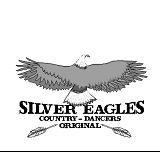 Type dans 	: Four Wall Line DanceNiveau 	: NewcomerTellen 	: 24BPM		: 104 (W)
Muziek 	: “Old Friend of Mine” by The Grascals WALTZ BOX 1	LV	stap voor2	RV	stap opzij3	LV	sluit4	RV	stap achter5	LV	stap opzij6	RV	sluit		
STRIDE FWD DIAGONAL, TOE POINT SIDE, HOLD, STRIDE BACK DIAGONAL, TOE POINT SIDE, HOLD 7	LV	stap kruis voor 8	RV	tik opzij9		rust10	RV	stap achter11	LV	tik opzij12		rust	CROSSOVER, STEP SIDE, BEHIND, LONG STEP SIDE, DRAW LEFT TOGETHER, HOLD 13	LV 	stap kruis voor14	RV	stap opzij15	LV	stap kruis achter16	RV	stap grote stap opzij17	LV	sleep bij18		rustROLLING FULL TURN LEFT, CROSSOVER, STEP SIDE, STEP FWD 19	LV	¼ draai linksom, stap voor20	RV	½ draai linksom, stap achter21	LV	¼ draai linksom, stap opzij (12)22	RV	stap kruis voor23	LV	¼ draai rechtsom, stap opzij (3)24	RV	stap voor TAG:  Na de 5de en na de 10de muurSTRIDE FWD, SWIVEL-HOOK ¼ TURNING RIGHT, STEP FWD1	LV	stap voor2	RV	hook + ¼ draai rechtsom swivel3	RV	stap voorRESTART:  In de 7e muur (enkel viool)Dans tot en met tel 12 en begin opnieuw. Deze muur telt als volwaardige muur.	